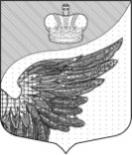                                                 Повестка дняочередного шестого заседания совета депутатов Фёдоровского городского поселения Тосненского муниципального района Ленинградской области первого созыва на 16.02.2023 г. в 9.30.1.О внесении изменений и дополнений в решение совета депутатов Фёдоровского городского Поселения Тосненского муниципального района Ленинградской области от 22.12.2022 № 21 "О бюджете Фёдоровского городского поселения Тосненского муниципального районаЛенинградской области на 2023 год и на плановый период 2024 и 2025 годов". Проект подготовлен администрацией Фёдоровского городского поселения Тосненского муниципального района Ленинградской области. Докладчик : Котова С.С. - заместитель главы администрации - начальник финансово-бюджетного отдела администрации Фёдоровского городского поселения Тосненского муниципального района Ленинградской области.2.Разное .